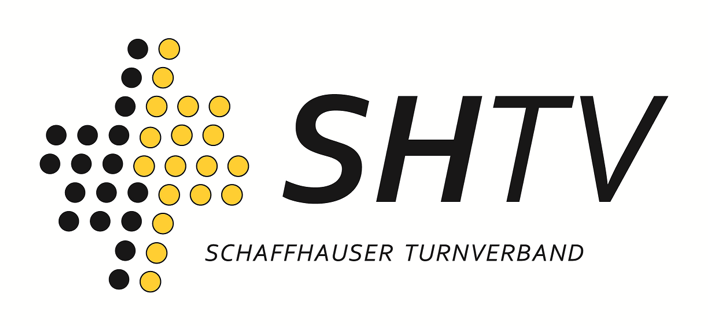 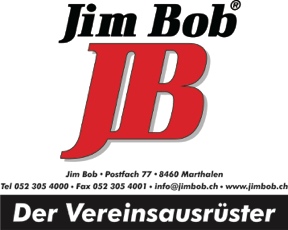 26. SHTV Unihockey-Meisterschaft 2020 / 2021Samstag, 27. März 2021 in Rafz, 1. TurnierKontaktperson: Stefan Brunner (078 732 65 84)Adresse Turnhalle: Saalsporthalle Schalmenacker, Schalmenackerwäg 2, 8197 RafzKategorie Jugend (Jg. 2008 - 2009)UHT Traktor KidsHemmental ScorpionsLö-RocketsUhwieser RotäugliSpielzeit: 1 x 12 MinutenZeit1. Mannschaft2. MannschaftSchiriResultat13.30UHT Traktor Kids- Lö-RocketsHemmental 13.44Hemmental Scorpions- Uhwieser RotäugliUHT Traktor Kids14.00Lö-Rockets- Hemmental Scorpions Rotäugli14.14UHT Traktor Kids- Uhwieser RotäugliLö-Rockets14.30UHT Traktor Kids- Hemmental Scorpions Rotäugli14.44Lö-Rockets- Uhwieser RotäugliUHT Traktor Kids